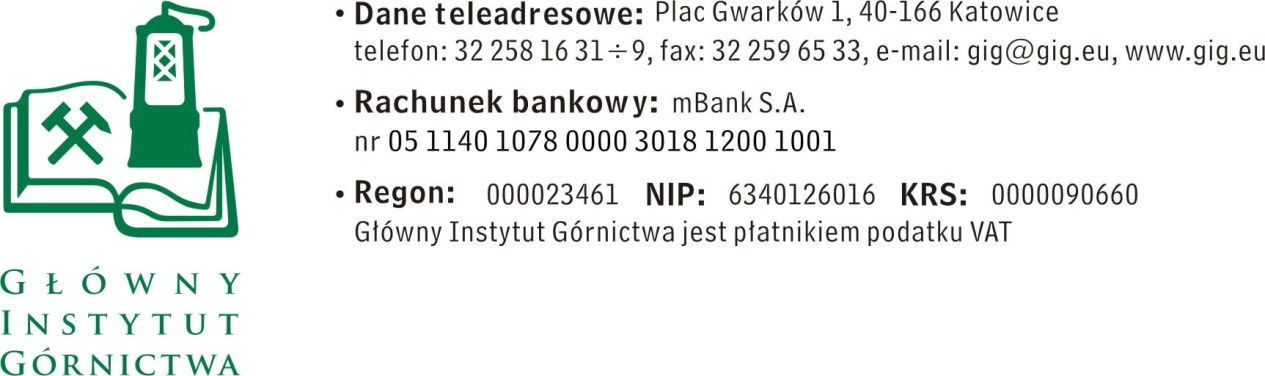 FZ-1/4363/KB/15						Katowice, dn. 08.07.2015r. Dotyczy  :  zapytania ofertowego.Szanowni Państwo,Informacje ogólne1.	Zamawiający: 	Główny Instytut Górnictwa2.	Do niniejszego zapytanie ofertowego nie stosuje się przepisów ustawy Prawo Zamówień Publicznych z dnia 29 stycznia 2004 r. (Dz. U. 2013 r.,  poz. 907 z późniejszymi zmianami).Opis przedmiotu zamówieniaPrzedmiotem zamówienia w ramach niniejszego zapytania ofertowego jest dostawa  przetwornika ciśnienia (1 szt.).Szczegółowe informacje:Typ przetwornik ciśnienia typu  EEx iaZakres 0...1000 barSygnał wyjściowy 4....20 mAZasilanie 10...30 VDCGwint G1/2Klasa dokładności 0,5W ofercie należy podać:-	model proponowanego przedmiotu zamówienia oraz dołączyć pełną specyfikacją techniczną lub materiały informacyjne w formie katalogów potwierdzające, iż oferowany przedmiot zamówienia posiada parametry nie gorsze niż opisane w niniejszym zapytaniu-	cenę netto w PLN / brutto w PLN (cena winna obejmować koszty opakowania, transportu i ubezpieczenia od Wykonawcy do Zamawiającego)Inne wymagania:termin dostawy i warunki wykonania zamówienia - zamawiający wymaga realizacji zamówienia w terminie do 2 tygodni od daty podpisania umowy na warunkach DDP Incoterms 2010 do oznaczonego miejsca wykonania  tj. Główny Instytut Górnictwa, Zakład Tąpań i Mechaniki Górotworu, Plac Gwarków 1, 40-166 Katowicewarunki płatności - zamawiający wymaga terminu płatności do 30 dni, który będzie liczony od daty dostarczenia do GIG prawidłowo wystawionej faktury.warunki gwarancji i rękojmi - zamawiający wymaga  min. 24 miesięcznej gwarancji na dostarczony przedmiot zamówieniaIII. 	Kryteria oceny ofert oraz wybór najkorzystniejszej ofertyJedynym kryterium oceny ofert będzie cena brutto., tj. cena brutto = 100%.Zamawiający uzna za najkorzystniejszą i wybierze ofertę o najniższej cenie, która spełnia wszystkie wymagania określone w Opisie przedmiotu zamówienia.Cena podana przez Wykonawcę nie będzie podlegała zmianie w trakcie realizacji zamówienia.Informuję, że w przypadku zaakceptowania Państwa oferty zostaniecie o tym fakcie powiadomieni i zostanie wdrożone przygotowanie zamówienia.IV. Miejsce i termin składania ofertOfertę należy złożyć do dnia 16.07.2015r. do godziny 12:00. Ofertę można złożyć drogą elektroniczną, faxem           lub w siedzibie Zamawiającego:Główny Instytut Górnictwa,Plac Gwarków 1,40-166 Katowice,fax: 32 259 22 05;adres e-mail: kbula@gig.euKontakt handlowy:	Krystyna Bula	- tel. (32) 259 25 11- fax: (032) 259 22 05 - e-mail: kbula@gig.euKontakt techniczny:dr  inż. Janusz Makówka           - tel. (032) 259 23 01            - e-mail: jmakowka@gig.euZamawiający informuje, iż ocenie podlegać będą tylko te pozycje, które wpłyną do Zamawiającego w okresie od dnia wszczęcia niniejszego rozeznania rynku do dnia, w którym upłynie termin składania ofert.Zamawiający zastrzega sobie prawo do unieważnienia zapytania ofertowego w każdej chwili,        bez podania przyczyny.Ofertę należy złożyć na załączonym formularzu ofertowym. zał.1. Z  poważaniem Kierownik Działu Handlowegomgr Monika WallenburgFZ-1/4363/KB/15									Załącznik 1Nazwa/Imię i Nazwisko Wykonawcy:........................................................................................Adres: 	………………………………………………..…NIP:	…………………………………………………..Regon:	……………………………………………………Nr tel.:	…………………………………………………….Nr faksu:	……………………………………………Adres e-mail:	……………………………………………Nazwa banku:	……………………………………………Nr rachunku	……………………………………………Główny Instytut Górnictwa Plac Gwarków 1 40-166 Katowice FORMULARZ OFERTOWY nr ......................... z dnia ...................W odpowiedzi na zapytanie ofertowe z dnia 8.07.2015 r. na dostawę przetwornika ciśnieniaoferujemy dostawę przedmiotu zamówienia zgodnie z warunkami zawartymi w/w zapytaniu ofertowym za cenę:netto: …………………………… / Pln / …….. słownie:………………………………………………………………………………………………wartość podatku VAT ( przy stawce 23% ): …………… … / Pln / ……..słownie: ………………………………………………………………………………………………brutto: ………………………… /  Pln /…….. słownie:……………………………………………………………………………………………oferowany model:…………………………………………………………………………………Oświadczenie Wykonawcy: Oświadczam, że cena brutto obejmuje wszystkie koszty realizacji przedmiotu zamówieniaOświadczam, że spełniam wszystkie wymagania zawarte w Zapytaniu ofertowymOświadczam, że uzyskałem od Zamawiającego wszelkie informacje niezbędne do rzetelnego sporządzenie niniejszej oferty Oświadczam, że oferowany przedmiot zamówienia spełnia wszystkie wymagania opisane 
w zapytaniu ofertowymOświadczam, że uznaję się za związanego treścią złożonej oferty, przez okres 30 dni od daty złożenia oferty .............................................................					.............................................................(miejscowość, data)						 (podpis osoby uprawnionej) 